FRUIT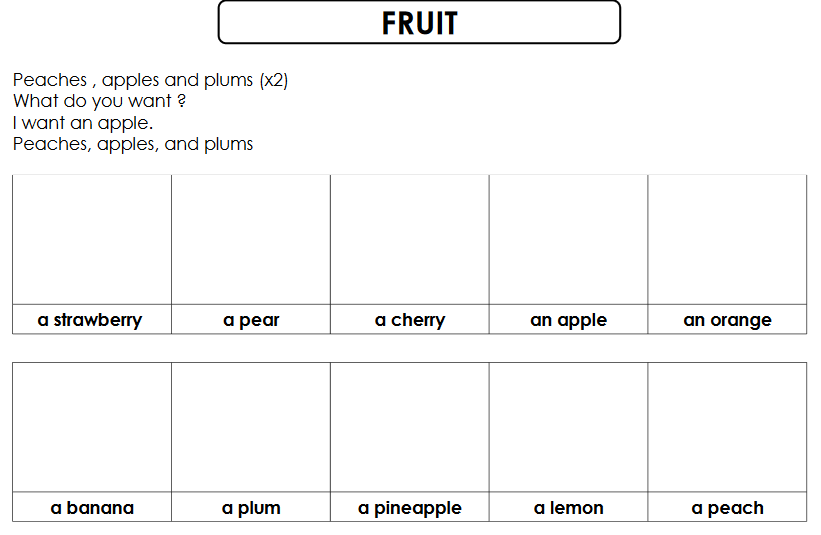 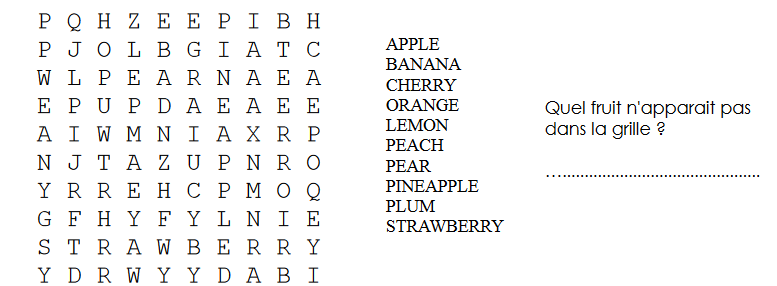 1/ s’entrainer à dire les noms des fruits / découper les étiquettes et les coller dans la bonne case.2/ petit dialogue : avec un adulte, un frère, une sœur… What do you want ?  ( Que veux-tu?)I want a banana. (Je veux une banane.) 3/ mots cachés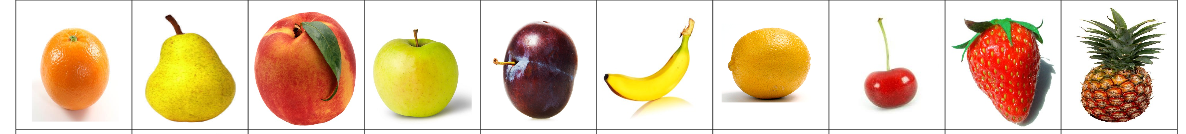 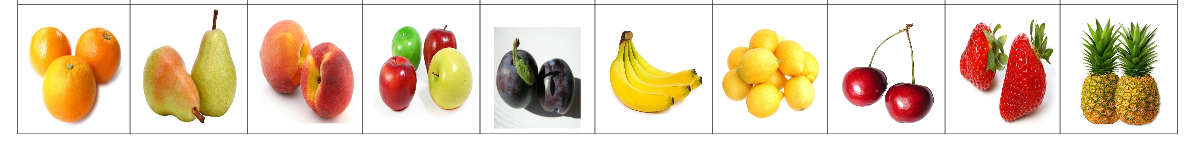 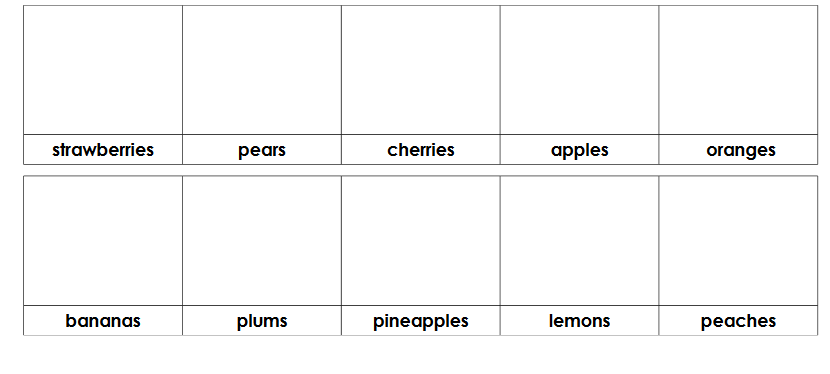 1/ S’entraîner à dire le nom des fruits au pluriel.  Découper les étiquettes et les coller dans la bonne case.2/ petit dialogue : varier en utilisant plusieurs fruitsWhat do you want ?I want two bananas please.You’re welcome.